Задание 1 (4 балла)Заполните пропуски в тексте. Условный знак в тексте  означает, что необходимо указать имя исторического персонажаКрым стал главным театром военных действий. Разбив войска престарелого князя А.С. Меншикова в сражении на реке 1) ________________________, 13 сентября противник осадил 2)______________________________. Началась знаменитая Первая оборона, длившаяся 349 дней, до 27 августа 3) ____________________ г. Наблюдатели поражались стойкости и гарнизона, и простых жителей, участвовавших в защите города. В короткий срок под руководством талантливого военного инженера 4) ___________________ удалось возвести дерево-земляные укрепления, а несколько старых судов были затоплены у входа в бухту, чтобы не дать зайти в неё вражеским кораблям. Несмотря на штурмы и разрушительные бомбардировки, 2) ____________________ держался, отбивая атаки превосходящего по численности и вооружению противника. Руководители обороны города — адмиралы 5) _______________________, 6)  ________________________, 7) _______________________________ пали смертью храбрых на передовых рубежах. Когда после кровавого и упорного штурма противник захватил господствовавший над городом 8)____________________________курган, русские войска оставили 2)_________________________. Союзники, ошеломлённые ожесточённым упорством защитников, некоторое время не решались занять дымящиеся руиныОтвет: 4 балла, по 0,5 за каждый верный компонентЗадание 2(4 балла) По какому принципу образованы ряды? Дайте  краткий ответ1) 1550-1571, 1699, 1705, 1862-1874, 1905-1912 гг.  Ответ: Военные реформы в России – 1 балл2) Антропонимика, генеалогия, геральдика, нумизматика.Ответ: Вспомогательные исторические дисциплины – 1 балл3) И.П.Павлов, И.И.Мечников, А.П.Прохоров, Н.Н.Семенов.Ответ: Российские ученые, лауреаты Нобелевской премии – 1 балл 4) Уничтожение крепостного права, уничтожение сословных привилегий, деление земельного фонда на общественные и частные земли, учреждение Народного веча, Державной думы и Верховного собора.Ответ: Положения «Русской правды» П.И.Пестеля – 1 баллЗадание 3 (3 балла)Заполните пропуск в ряду1) Реформа: 1535 г., Е. Глинская, 1654 г., Алексей Михайлович, 1839 – 1843 гг., Е.Ф.Канкрин, 1897 г., _________________________.Ответ: С.Ю. Виттте – 1 балл2) «Апостол», Иван Федоров, Храм Василия Блаженного, Барма и Постник, Царь-пушка, ______________________, «Спас в Силах», Андрей Рублев.Ответ: Андрей Чохов – 1 балл3) Ярослав, Иларион, Борис Годунов, Иов, Лжедмитрий I, _____________________, Ленин, Тихон.Ответ: Гермоген (может быть засчитан как верный ответ – Игнатий, венчавший Лжедмитрия и Марину Мнишек) – 1 баллЗадание 4 (4 балла)Определите, о каких исторических личностях идет речь1) В 1642 г. провел пограничное размежевание со Швецией. В 1656 г. подписал договор о Союзе с Курляндией, установил отношения с Бранденбургом. В 1667 г. заключил Андруссовский договор и возглавил Посольский приказ. В 1671 г. отошел от дел. Ответ: Ордин-Нащокин А.Л. – 2 балла2) В 1865 г. окончил историко-филологический факультет Московского университета. В 1882 г. защитил докторскую диссертацию «Боярская дума Древней Руси». С 1889 г. – член-корреспондент Академии наук, с 1908 г. – почетный академик. В Московском университете читал с начала 1880-х общий курс истории России с древнейших времен до XIX в. включительно.Ответ: Ключевский В.О. – 2 баллаЗадание 5 (5 баллов)Расположите в хронологической последовательности события. Ответы занесите в таблицы1) договоры, заключенные между Россией и Османской империей:а) Бахчисарайский мирный договор, б) Кучук-Кайнарджийский, в) Прутский, г) Белградский, д) БухарестскийОтвет: 2,5 балла, по 0,5 за каждый верный столбец таблицы2) событияа) Взятие Измаила А. Суворовым, б) взятие Корфу Ф. Ушаковым, в) сражение при Кунерсдорфе, г) Итальянский и Швейцарский походы А.В. Суворова, д) взятие Берлина российскими войсками.Ответ: 2,5 балла, по 0,5 за каждый верный столбец таблицыЗадание 6 (6 баллов)Соотнесите события в хронологической последовательности (совпадение в рамках нескольких лет, максимально десяти) Российской и Всемирной истории:Ответ: 6 баллов, по 1 за каждое верное соответствиеЗадание 7 (9 баллов)1) Прочитайте текст. Определите датировку источника с точностью до года.2) Укажите хронологические рамки правления Российского монарха, заключившего этот договор3) Кто возглавлял США на момент заключения договора? Напишите фамилию президента. 4) Из предложенных ниже портретов, выберите изображения исторических деятелей – современников данного документа.5) Определите, кто изображен на портретах. «Немедленно после того, как будет ратифицировано это соглашение, любые укрепления или военные посты, которые могут быть на уступленной территории, должны быть переданы Соединенным Штатам… С учетом вышеупомянутой уступки, Соединенные Штаты соглашаются оплачивать в казначействе в Вашингтоне, в пределах десяти месяцев после ратификации этого соглашения, дипломатическому представителю или другому агенту его Величества Императору всея России… семь миллионов двух сотен тысячи долларов в золоте…» 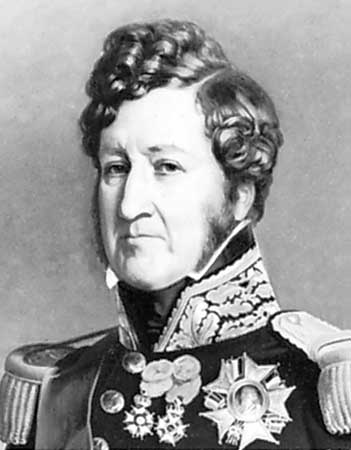 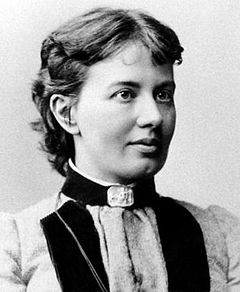 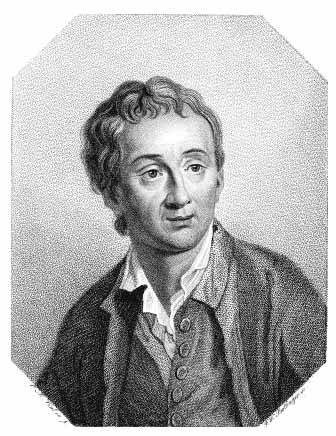 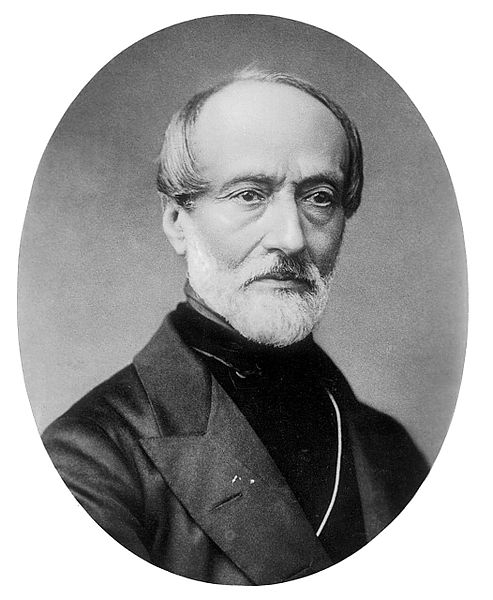 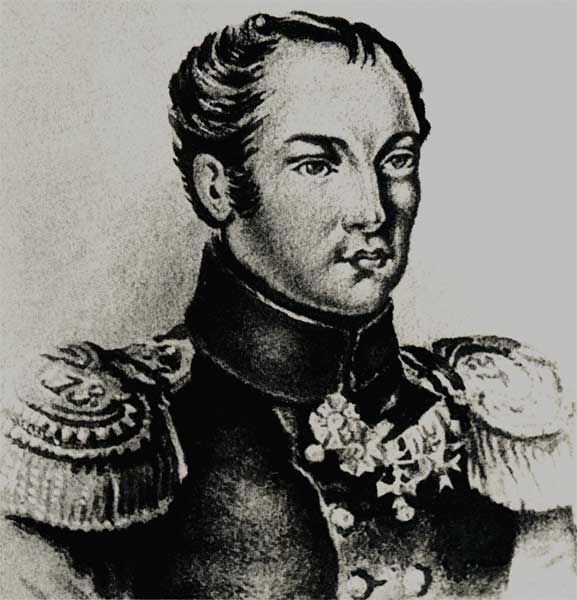 Ответ: 1) 1867 г. – 1 балл2) 1855–1881 гг. – 1 балл3) Э. Джонсон– 1 балл4) Портреты № 2, 4 – 1 балл5) 5 баллов, по 1 за каждую верную строку.Задание 8 (3 балла)Что или кто является лишним в ряду? Лишнее слово подчеркните1) Служилые люди по прибору: стрельцы, пушкари, рекруты, казаки.Ответ: рекруты – 1 балл2)  Острог, «рыбий зуб», шуйца, «мягкая рухлядь», ясакОтвет: шуйца – 1 балл3)  Журналы и газеты славянофильской направленности середины XIX в.: «Отечественные записки», «Русская беседа», «Москвитянин», «День».Ответ: «Отечественные записки» – 1 баллЗадание 9 (9 баллов)Региональный компонентКакие изображения являются связанными между собой. Ответ объясните.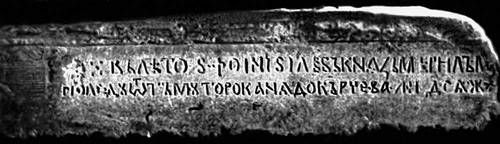 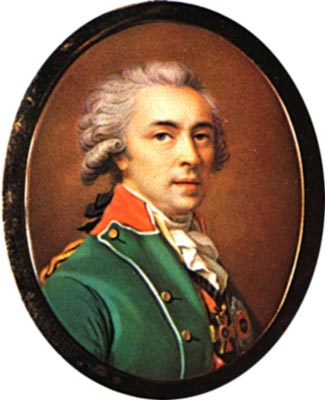 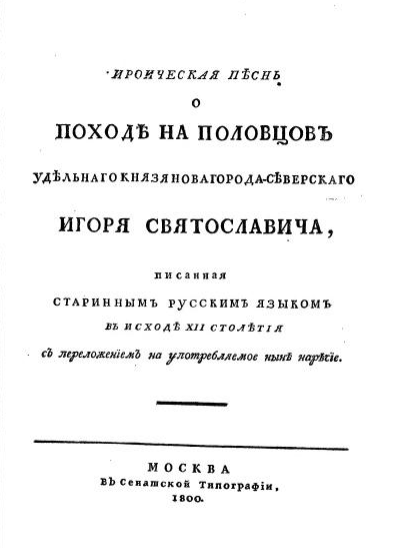 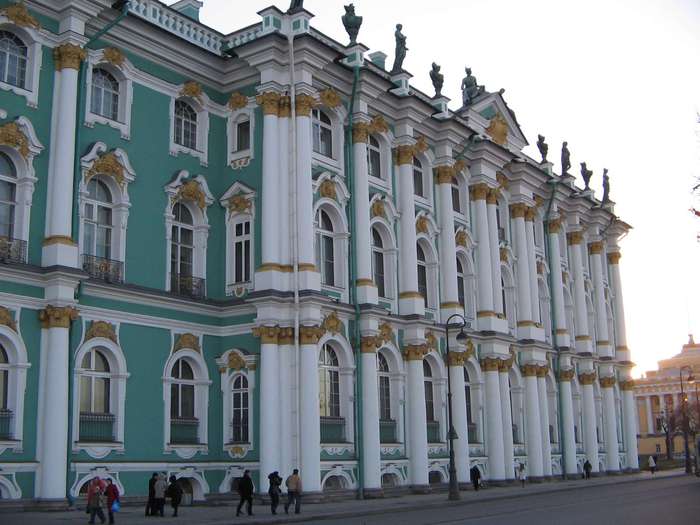 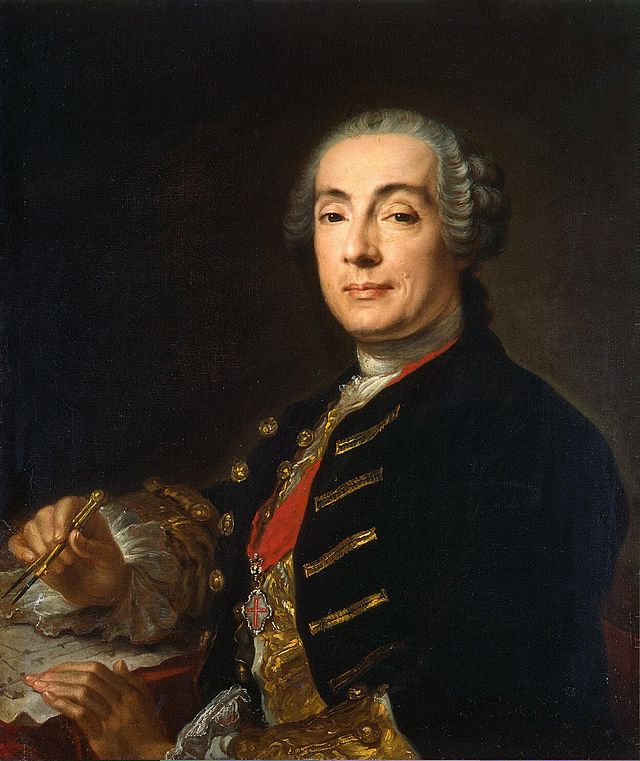 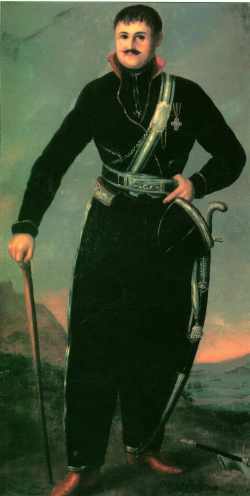 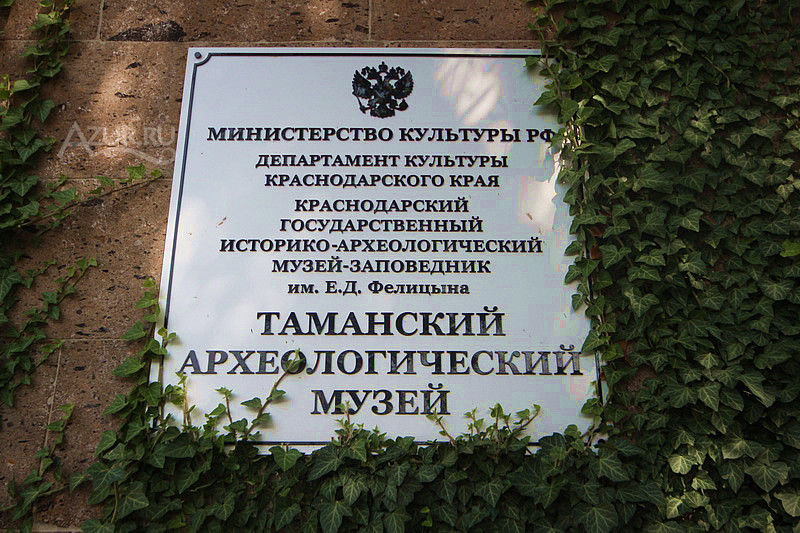 Ответ: Связаны все изображения.1) Тмутараканский камень – 1 балл2) А.И. Мусин-Пушкин – впервые опубликовал надпись с Тмутараканского камня – 1 балл3) Рукопись «Слова о полку Игореве» открыта А.И. Мусиным-Пушкиным и опубликована в 1800 г. (Также в «Слове о полку Игоревом» упоминается Тмутараканское княжество) –  1 балл4) В настоящее время Тмутараканский камень находится в Эрмитаже – 1 балл5) Б. Растрелли – архитектор Зимнего дворца (Эрмитажа) – 1 балл6) А.А. Головатый распорядился поместить камень для всеобщего обозрения в г. Екатеринодаре. На мемориальной колонне в 1803 г. было указано что камень найден «в 1792 г.  атаманом Головатым»  – до 2 баллов 7) В Таманском археологическом музее хранится мемориальная колонна с надписью о находке Тмутараканского камня, сделанная в 1803 г. (академиком Н.А. Львовым-Никольским) –1 балл. Ответы могут быть даны в иной формулировке; главное чтобы ученик провел верные смысловые аналогии.Задание 10 (14 баллов)Рассмотрите карту. Выполните задания:1) Укажите имена русских путешественников, о которых говорится в приведенных ниже отрывках. 2) Назовите, указанные на карте географические объекты, которые были названы в их честь. 3) Свой ответ запишите в таблицу.1) «Ежели целой мир признал Колумба искусным и знаменитейшим мореплавателем; ежели Великобритания превознесла на верх славы великого Кука, то и Россия обязана не меньшею признательностию первому своему мореплавателю . Достойный муж сей прослужа в Российском флоте тридцать восемь лет со славою и честию, достоин по всей справедливости отличнаго уважения и особеннаго внимания.  подобно Колумбу, открыл россиянам новую и соседственную часть света, которая доставила богатый и неисчерпаемый источник промышленности».2) « бесспорно, венец наших моряков, действовавших в том крае.  вместо того, чтобы изнуриться пребыванием на глубоком Севере, как изнурялись все другие, он в 1742 году ознаменовал полноту своих деятельных сил достижением самого трудного, на что до сих пор напрасно делались все попытки».Он писал: «Погода пасмурная, снег и туман. В пятом часу пополудни поехал в путь свой <…>. Приехали к мысу. Сей мыс каменной, приярой, высоты средней, около оного льды глаткие и торосов нет. Здесь именован мною оный мыс: Восточный Северный. Поставил маяк – одно бревно, которое вез с собою» .3) «Результаты работы северных отрядов таковы, что независимо от открытия Северо-Западной Америки… экспедицию в полной мере можно назвать великой. За 10 лет изнурительного труда, ценою многих жизней ее отряды положили на карту берега Северного Ледовитого океана… Они завершили открытие всего материкового побережья Карского моря и … акватории Северного Ледовитого океана…».4) «, обнаружив пролив между  Северным  Ледовитым и Тихим океанами,  доказал, что Азиатский и Североамериканский материки не соединяются;  плавал в Чукотском море и водах северной части Тихого океана; открыл Чукотский п-ов и Анадырский залив; открыл и первый пересек Корякское нагорье, следовал р. Анадырь и Анадырскую низменность».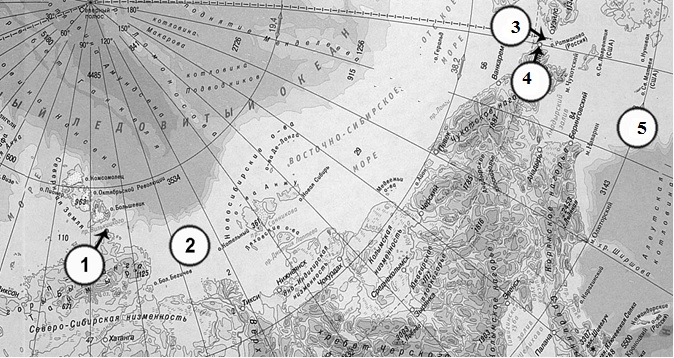 Ответ: за каждую верную позицию в каждой ячейке по 1 баллу, всего 14.Задание 11(12 баллов, I – 5, II – 4, III – 2) 2014 год объявлен в России Годом культурыI. Ответьте на вопросы:1) Памятник русской литературы «Слово о великом князе Дмитрии Ивановиче и о брате его князе Владимире Андреевиче» можно назвать одним словом. Каким? Ответ: Задонщина – 1 балл2) Термин «на курьих ножках» – это старинный термин московских строителей. Что он обозначает?Ответ: один из способов устройства фундамента, когда избу  или другое строение ставили на пеньки. Эти пеньки делались из выкорчеванных деревьев, с не полностью обрубленными корнями – в этом и сходство с курьими ножками –  1 балл3) По желанию какого русского монарха название оперы М.И. Глинки «Смерть за царя» было заменено на «Жизнь за царя»?Ответ: Николая I –  1 балл4) Какой литературный псевдоним имел Иван Андреевич Крылова) Человек без селезенкиб) Нави Волыркв) Антоша Чехонтег) барон БрамбеусОтвет:  б,  Нави Волырк (надо просто прочитать слова наоборот) –  1 балл5) О ком известный русский поэт В.А. Жуковский сказал, что он спас Россию от забвения как М. Кутузов в 1812 г. спас Россию от нашествия французовОтвет: о Н.М. Карамзине –  1 баллII.  Где расположены и как называются следующие памятники архитектуры?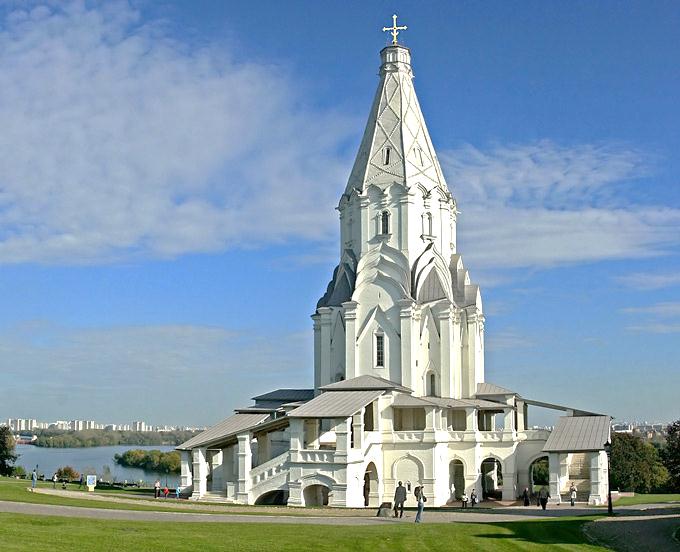 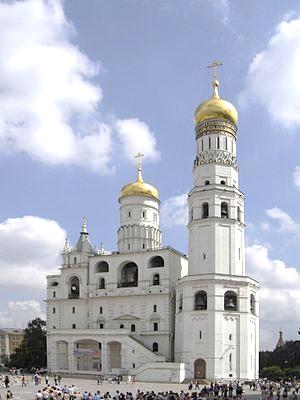 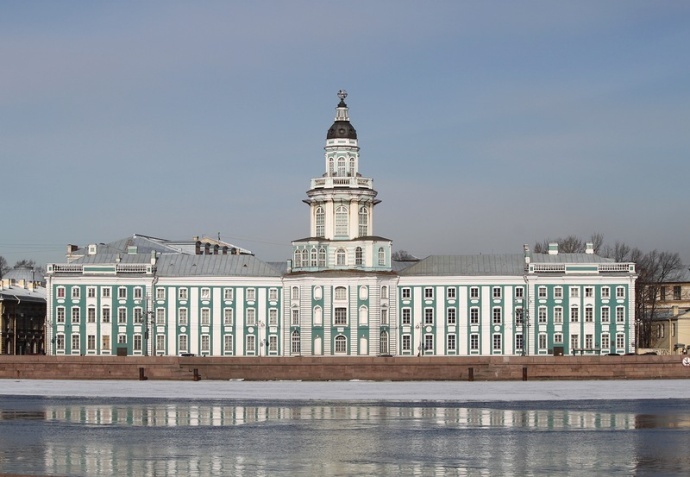 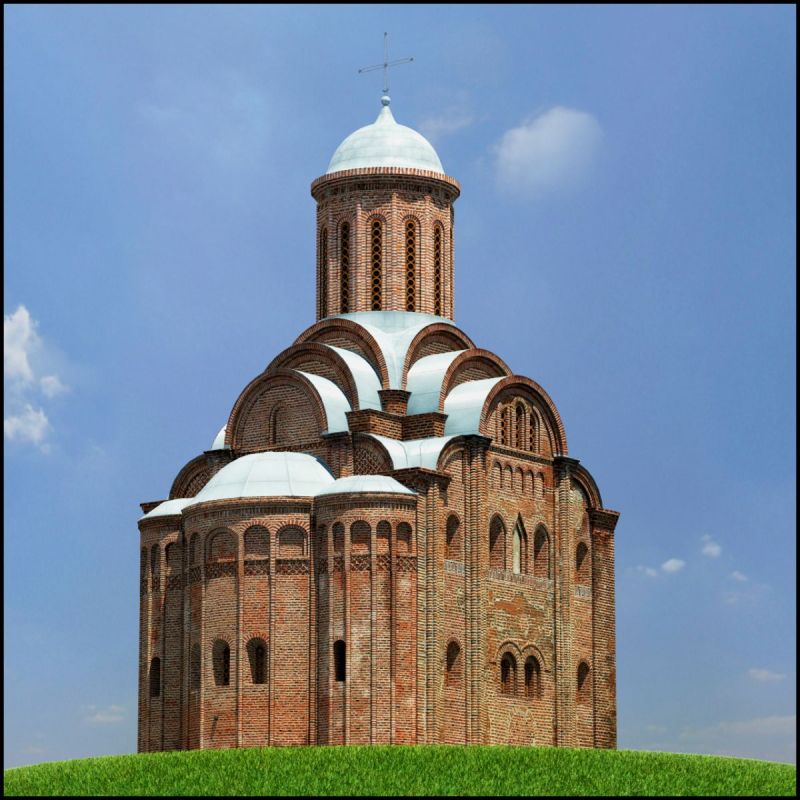 Ответ: 4 балла, по 1 за каждую верную полную строкуIII. Как называется картина? Кто ее автор?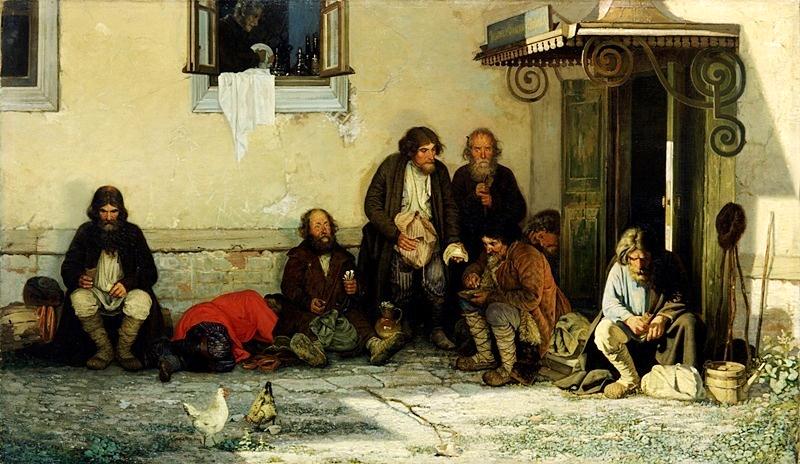 Ответ: «Земство обедает» – 1 балл, Г.Г. Мясоедов – 1 баллЗадание 12 (9 баллов)Заполните таблицу, определив сколько лет назад произошло каждое из событийОтвет: 9 баллов, по 1 за каждое верное соответствиеИсторическое эссе (20 баллов)Критерии:1. Обоснованность выбора темы и задач, которые учащийся ставит перед собой. (4 балла)2. Творческий характер восприятия темы, ее осмысления. (4 балла)3. Грамотность использования исторических фактов и терминов. (4 балла)4. Четкость и доказательность основных положений работы. (4 балла)5. Знание различных точек зрения по избранному вопросу (4 балла)Темы:«Пытаясь осмыслить историю нашей Родины, мы неизбежно начинаем с истоков русской государственности, с Киевской Руси… И это при том, что к ней не применимо понятие территориальной целостности, единого экономического, культурного и политического пространства. Не было даже четко определенных границ».  (И.Н. Данилевский)"Смута втянула в политическую борьбу тех, кто никогда ранее не помышлял об этом, породила, по сути, первое общенациональное общественное движение. "Государево дело"…оказалось доступным для простых "мужиков", осмелившихся думать о спасении "преславного Московского государства". (И.Л. Андреев)3) "Все политические помыслы Ивана IV сводятся к одной идее, к мысли о самодержавной власти… Вся философия самодержавия свелась к одному простому заключению: «жаловать своих холопей мы вольны и казнить их вольны же". (А.Л. Янов)4) «Мы бы очень ошиблись, если бы представили себе жизнь московского общества при царе Алексее Михайловиче замурованной в неподатливых рамках старинного обычая. Как раз наоборот…Обычай утрачивал свое обаяние, общественное поведение было выбито из давнишней колеи». (А.А. Кизеветтер)5) По смерти преобразователя в обществе… долго господствовало отношение к его деятельности, которое можно назвать благоговейным культом Петра... Ломоносов называл Петра человеком, богу подобным, а Державин спрашивал: "Не бог ли в нем сходил с небес?" Но уже современники Державина, увлекавшиеся французской философией, начинали смотреть на дело Петра иначе. (В.О. Ключевский)6)  Екатерина II замыкает собою ряд этих исключительных явлений нашего во всем не упорядоченного XVIII в.: она была последней случайностью на русском престоле и провела продолжительное и необычайное царствование, создала целую эпоху в нашей истории" (В. О. Ключевский)7) «Разумеется не все намеченное Александру II удалось выполнить…какие-то реформы оказались куцыми, какие-то извращены бесталанными, а зачастую и недобросовестными исполнителями…И все же, несмотря на всю критику, отдадим предпочтение тем, кто считает Александра II великим реформатором». (Я.Н. Длуголенский)8) "Не Россию разбили японцы, не русскую армию, а наши порядки" (С.Ю.Витте).9) " Не только древняя, но и новая история России немыслима без казачества" (В.В. Путин)10) «Нам следует признать, что русские внесли решающий вклад в войну на Западе, уничтожив главные силы германской армии до того, как первый солдат союзников вступил на берег Нормандии 6 июня 1944 года». (М. Хастингс)Спасибо!МИНИСТЕРСТВО ОБРАЗОВАНИЯ И НАУКИ КРАСНОДАРСКОГО КРАЯГосударственное бюджетное образовательное учреждениедополнительного образования детей«ЦЕНТР ДОПОЛНИТЕЛЬНОГО ОБРАЗОВАНИЯ ДЛЯ ДЕТЕЙ»350000 г. Краснодар,ул. Красная, 76тел. 259-84-01E-mail: cdodd@mail.ruВсероссийская олимпиада школьников по истории2014-2015 учебный годМуниципальный этап9 класс, ответыПредседатель предметно-методической комиссии: Кумпан Е.Н., к.и.н., доцент1Альма2Севастополь318554Э.И. Тотлебена5В.А. Корнилов В.И. Истомин          !Очередность фамилий 5,6,7 может быть иной!П.С. Нахимов6В.А. Корнилов В.И. Истомин          !Очередность фамилий 5,6,7 может быть иной!П.С. Нахимов7В.А. Корнилов В.И. Истомин          !Очередность фамилий 5,6,7 может быть иной!П.С. Нахимов8Малаховабвгд14235абвгд341521Восстание на броненосце «Потемкин»АСоздание А. Эйнштейном теории относительности2Первое летописное упоминание о  МосквеБПленение Жанны д’Арк бургундцами 3Ордынский темник Мамай начинает поход на РусьВТимур принял титул Великого эмира4умерла московская великая княгиня Елена Глинская, мать Ивана IVГГалилео Галилей предстал перед судом инквизиции5Смерть Андрея Рублёва в Андрониковом монастыре в МосквеДНачало Второго крестового похода6Смерть патриарха Филарета (Фёдора Никитича Романова)ЕВеликая хартия вольностей в Англии7Битва на КалкеЖОснование ордена иезуитов8Суд над Верой Засулич1Восстание на броненосце «Потемкин»АСоздание А. Эйнштейном теории относительности2Первое летописное упоминание о  МосквеДНачало Второго крестового похода 3Ордынский темник Мамай начинает поход на РусьВТимур принял титул Великого эмира4умерла московская великая княгиня Елена ГлинскаяЖОснование ордена иезуитов 5Смерть Андрея Рублёва в Андрониковом монастыре в МосквеБПленение Жанны д’Арк бургундцами6Смерть патриарха Филарета (Фёдора Никитича Романова)ГГалилео Галилей предстал перед судом инквизиции7Битва на КалкеЕВеликая хартия вольностей в Англии8Суд над Верой Засулич1Луи Филипп I2Софья Ковалевская3Дени Дидро4Дж. Мадзини5П.И. ПестельИмена русских путешественниковГеографические объектыГеографические объектыИмена русских путешественников№ на картеНазвание объекта Беринг Витус 35Берингов пролив Берингово мореЧелюскин С.И.1Мыс ЧелюскинЛаптевы Х. П. и Д.Я. 2Море ЛаптевыхДежнев С. И. 4Мыс Дежнева№Расположен вНазвание1Коломенское (или Москва)Церковь Вознесения2МоскваКолокольня Ивана Великого, Церковь Иоанна Лествичника3Санкт-ПетербургКунсткамера4ЧерниговПятницкая церковьсобытиесобытиеюбилейюбилей1Со дня рождения А. Радищева исполняетсяА2902Присоединение Смоленска к МосквеБ450 3Со дня рождения Н. Островского исполняетсяВ1104Первая русская печатная датированная книгаГ5005Принятие Соборного УложенияД3656Победа у мыса ГангутЕ4257Учреждение Патриаршества в РоссииЖ2658Основание Академии НаукЗ3009Со дня рождения М.И. Глинки исполняетсяИ210событиесобытиеюбилейюбилей1Со дня рождения А. Радищева исполняетсяЖ2652Присоединение Смоленска к МосквеГ5003Со дня рождения Н. Островского исполняетсяВ1104Первая русская печатная датированная книгаБ4505Принятие Соборного УложенияД3656Победа у мыса ГангутЗ3007Учреждение Патриаршества в РоссииЕ4258Основание Академии НаукА2909Со дня рождения М.И. Глинки исполняетсяИ210